РОССИЙСКАЯ ФЕДЕРАЦИЯКАРАЧАЕВО-ЧЕРКЕССКАЯ РЕСПУБЛИКАУСТЬ-ДЖЕГУТИНСКИЙ МУНИЦИПАЛЬНЫЙ РАЙОНМУНИЦИПАЛЬНОЕ КАЗЁННОЕ ОБЩЕОБРАЗОВАТЕЛЬНОЕ УЧРЕЖДЕНИЕ «ГИМНАЗИЯ № 4 г. УСТЬ - ДЖЕГУТЫ»369303, г. Усть-Джегута, микрорайон Московский, 14 «а»,                        телефон: (878 75) 75-4-81, факс: (878 75) 76-4-73,                                              электронный адрес: baikulova.kchr@mail.ruВЫПИСКА  ИЗ  П Р И К А З А19.03.2020г.                                                                         № 131  г. Усть-ДжегутаОб организации образовательного процесса  с применением электронного обучения и дистанционных образовательных технологий   На основании приказа Управления образования администрации Усть-Джегутинского муниципального района от 19.03.2020г. № 44 «О внесении изменений в календарные графики образовательных организаций в части периода весенних каникул в общеобразовательных организациях Усть-Джегутинского муниципального района» и в целях организации проведения мероприятий, направленных на предупреждение завоза и распространение новой коронавирусной инфекции, вызванной 2019-hCoV, а также  реализации образовательных программ в МКОУ «Гимназия №4 г.Усть-Джегуты»,П Р И К А З Ы В А Ю:С 26 марта 2020г. до 12.04.2020г. организовать реализацию образовательных программ с применением электронного обучения и дистанционных образовательных технологий.Учителям-предметникам:скорректировать учебные планы и календарно-тематическое планирование с учетом нового календарного учебного графика:предоставить информацию о возможностях организации образовательного процесса с применением электронного обучения и дистанционных образовательных технологий.Классным руководителям 1-11 классов до 21.03.2020г. собрать информацию о возможности получения учащимися класса с применением электронного обучения и дистанционных образовательных технологий.Заместителям директора обеспечить контроль реализации образовательных программ гимназии. Педагогическому коллективу гимназии обеспечить реализацию образовательных программ в полном объеме.Контроль исполнения настоящего приказа оставляю за собой. 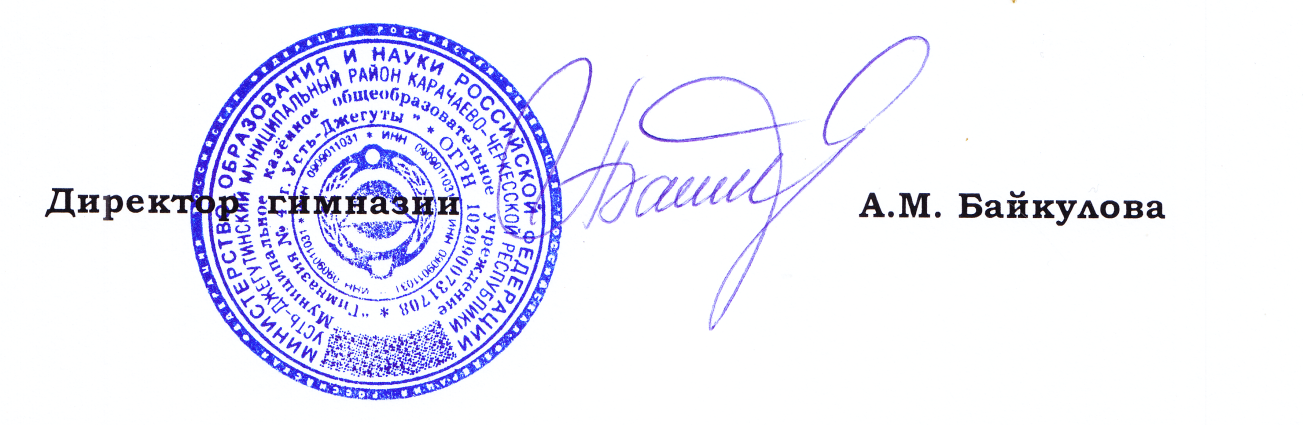 